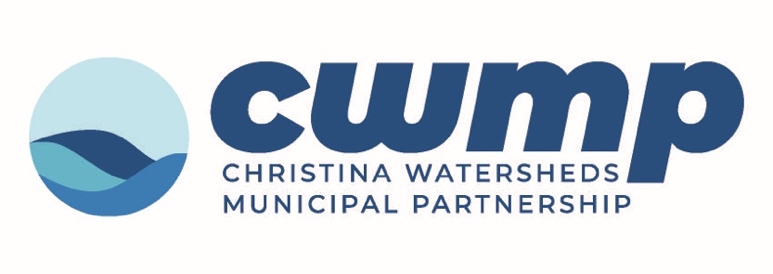 Confused about local, county and state STORMWATER regulations?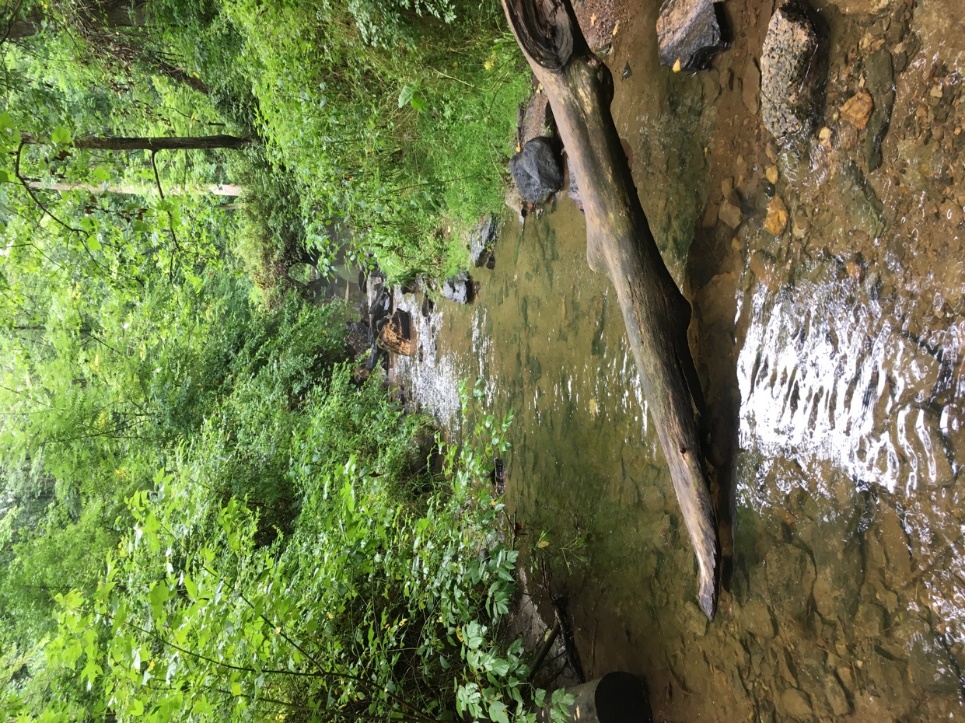 